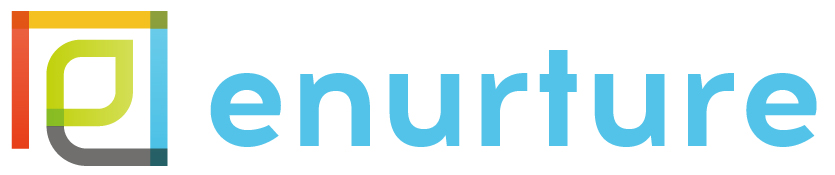 Tackling Mental Health Challenges Amongst Young People: Finding digital solutionsMonday 14th September 20202pm to 3.30pmThe eNurture Network aims to foster new collaborations to promote children and young people’s mental health in a digital world.  This Webinar will focus on digital based or enabled solutions to supporting and advising children and young people who have experienced or are a risk of mental health difficulties.  It will be of relevance to academic researchers and to practitioners and policy makers from a range of public, private and third sector organisations.  The webinar will encourage dialogue, stimulate debate and highlight positive digital solutions for children and young people.Programme2pm 	Dr Elvira Perez Vallejos (University of Nottingham) - ChairWelcome and introduction to eNurture2.05pm 	Young people’s perspectives on finding solutions to advancing digital developments and positive mental health2.15pm 	Catherine McAllister, BBC Children’s and EducationBBC Own It: Supporting digital wellbeing through technology2.30pm 	Aaron Sefi, Kooth	Evidencing outcomes children and young people actually want from online 	therapeutic support for mental health2.45pm 	Victoria Betton, Mindwave VenturesCo-designing digital mental health tools with children and young people3pm 	Q&A (Moderator: Prof Susan McVie, University of Edinburgh)3.25pm	Professor Gordon Harold (University of Cambridge) Closing remarks and eNurture funding opportunities 3.30pm         CLOSE